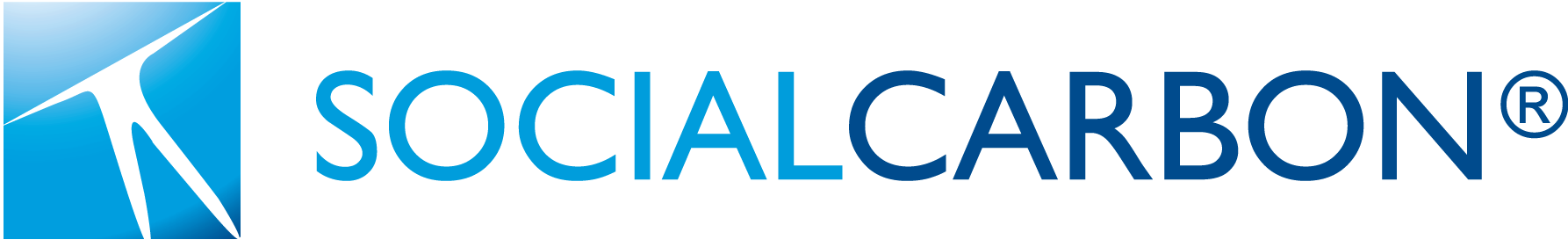 Template and guidance for submission of new SOCIALCARBON® indicators.Overview.Note: Examples in the document are coloured in Blue font. All content should be submitted in 10.5 font size in Black.Identifying the project typeGeneral orientation for Accredited OrganizationsInform the Social Carbon Foundation about all projects to which the SOCIALCARBON Standard will be applied.Submit all new indicators for prior approval by the Social Carbon Foundation.The Social Carbon Foundation will publish the approved indicators at www.socialcarbon.org for a 15-day consultation period. Guidelines for SOCIALCARBON® indicatorsProject developers should start by listing potential impacts, risks and stakeholders associated with the project activity according to the tables provided on the template.Project developers are invited to indicate the benchmarking used as sources and/or guidelines, including other SOCIALCARBON reports or indicators. After listing all relevant aspects of the project, the project developer must select which to be monitored through Indicators along the lifetime of the project and distribute them among the different resources of the methodology: social, human, financial, natural, biodiversity/technology and carbon. Each of the aspects selected shall be then detailed in an indicator of this resource. The number of indicators will vary according to the needs of each project, but the SOCIALCARBON Team recommends a minimum of three and a maximum of ten indicators for each resource.Next, the indicators receive scores ranging from the worst scenario (level 1) to the best scenario (sustainable use of resource – level 6), according to the following guidelines:List of potential social, economic, and environmental impactsThe description of social, environmental and economic impacts does not demand new research but must be based on other existent sources of information, for example: reports, results of consultation with stakeholders, similar projects or opinions of experts. If required by the national competent authorities, documents about the analysis of the environmental impacts and mitigation programs must be presented.List of references when applicable:(Please attach all reports, results of consultation with stakeholders, Environmental Impact Assessments or any other documents used as reference)List of significant risks for the projectPresent a list of significant risks for the project. For example: lack of funds, risk of scarcity of natural resources (biomass, water, degradation of soil, etc.)List of references when applicable:(Please attach all reports, results of consultation with stakeholders, Environmental Impact Assessments or any other documents used as reference)List of stakeholders affected by the projectPresent a list of stakeholders potentially impacted by the project.List of references when applicable:(Please attach all reports, results of consultation with stakeholders, Environmental Impact Assessments or any other documents used as reference)Benchmarking The following are examples:1) Soil is indisputably one of the most important and valuable natural resources that provides us with sustainable quality of life for human beings. Soil has several functions in the nutrient cycle, in the water cycle and for the sustainability of natural systems such as fields and primary forests, being one of the most relevant points in determining the forest typology. https://www.nucleodoconhecimento.com.br/engenharia-ambiental/areas-degradadas2) Online system for Ethos Indicators - 2nd Generation. Available at: http://www3.ethos.org.br/conteudo/iniciativas/indicadores/indicadores-ethos-de-2a-geracao/sistema-on-line-2a-geracao/#.Ug0TeZK1Frw. Last accessed on August 15, 2013.3) We also used the experience and expertise we have gained from applying the indicators to monitor the benefits of the carbon projects in the Ceramic Industry in Brazil. Below is the list of the reports used as a reference and inspiration:Alagoas- SOCIALCARBON Report Point 0, Point 01 and Point 02: Cerâmicas Bandeira e Capelli.Amazonas- SOCIALCARBON Report Point 0 and Point 01: Cerâmicas Rio Negro, Novicel e Fronteira.List of references when applicable:(Please attach all reports, results of consultation with stakeholders, Environmental Impact Assessments or any other documents used as reference)IndicatorsSocial ResourceSocial Resource is about the networks, social duties, social relationships, relationships of trust, affiliations, and associations.  Human ResourceHuman Resource comprehends the skills, knowledge, capacities for work and good health that people have. Taken together, these become fundamental for the successful pursuit of different strategies. Financial Resource Natural Resource Biodiversity Resource Carbon ResourceDocument revision historyProject type Name of project VersionVersion number of this documentSustainable development contributionsDate of submissionDD-MM-YYYY this version of the documentPrepared byIndividual or entity that prepared this document ContactPhysical address, telephone, email, websiteSet of indicatorsProject typeContact responsible for indicatorsVersionDate of indicatorsScoresClassificationCharacteristics1 and 2CriticalExistence of irregularities; high socio-environmental risk; significant levels of social and environmental degradation or situation of extreme hardship, which significantly compromises the quality of life of the population.3 and 4SatisfactoryMeets all the legal requirements related to the activities; surpasses them through the adoption of good practices and voluntary initiative in some cases; or the quality of life reaches the minimum acceptable standard but requires improvement.5 and 6SustainableExceeds its legal obligations and/or common practice in the market, in many cases adopting the best-possible practices for the sector; or communities have reached a sustainable livelihood, with adequate access to material and social goods, are capable of recovering independently from situations of stress, and are not causing the deterioration of basic environmental resources through their activities.ActivityAspectImpactEffectEffectComments/ observationActivityAspectImpactBeneficialAdverseComments/ observationFuel SwitchUse of renewable biomassCreation of new markets through use of renewable biomassXMonitored by the Carbon Resource:Indicator – Green marketingCarbon Credit ProjectApplication of the SOCIALCARBON MethodologyEncouraging corporate social responsibilityXMonitored by the Social Resource:Indicator: DiversityIndicator: Community developmentIndicator: Employee satisfaction surveysMonitored by the Human Resource:Indicator: Training and capacity building programsFuel SwitchUse of renewable biomassNeed for financial investmentXMonitored by the Financial Resource:Indicator - Carbon credit investments(...)(...)(...)(...)(...)(...)(...)(...)(...)(...)(...)(...)RiskBrief description of the risks(…)(…)(…)(…)(…)(…)(…)(…)(…)(…)StakeholderBrief description of how the project affects the stakeholders mentionedWorkersThe fuel switch will improve the way staff feed the furnaces and they will have access to new equipment. The project will also encourage potential benefits related to professional training, quality of life, and health and safety in the workplace.Local CommunityThe project encourages measures to create a dialogue and improve relationships with the residents surrounding the project. It also promotes community benefits such as improving the local environment and investment in social initiatives.(...)(…)(...)(…)(...)(…)IndicatorDescriptionDescriptionDescriptionDescriptionEvaluation MethodsEvaluation Methods(…)(…)(…)(…)(…)(…)(…)ScenariosScenariosScenariosScenariosScenariosScenariosScenarios1234556(…)(…)(…)(…)(…)(…)(…)IndicatorDescriptionDescriptionDescriptionDescriptionEvaluation MethodsEvaluation Methods(…)(…)(…)(…)(…)(…)(…)ScenariosScenariosScenariosScenariosScenariosScenariosScenarios1234556(…)(…)(…)(…)(…)(…)(…)IndicatorDescriptionDescriptionDescriptionDescriptionEvaluation MethodsEvaluation Methods(…)(…)(…)(…)(…)(…)(…)ScenariosScenariosScenariosScenariosScenariosScenariosScenarios1234556(…)(…)(…)(…)(…)(…)(…)IndicatorDescriptionDescriptionDescriptionDescriptionEvaluation MethodsEvaluation Methods(…)(…)(…)(…)(…)(…)(…)ScenariosScenariosScenariosScenariosScenariosScenariosScenarios1234556(…)(…)(…)(…)(…)(…)(…)IndicatorDescriptionDescriptionDescriptionDescriptionEvaluation MethodsEvaluation Methods(…)(…)(…)(…)(…)(…)(…)ScenariosScenariosScenariosScenariosScenariosScenariosScenarios1234556(…)(…)(…)(…)(…)(…)(…)IndicatorDescriptionDescriptionDescriptionDescriptionEvaluation MethodsEvaluation Methods(…)(…)(…)(…)(…)(…)(…)ScenariosScenariosScenariosScenariosScenariosScenariosScenarios1234556(…)(…)(…)(…)(…)(…)(…)IndicatorDescriptionDescriptionDescriptionDescriptionEvaluation MethodsEvaluation Methods(…)(…)(…)(…)(…)(…)(…)ScenariosScenariosScenariosScenariosScenariosScenariosScenarios1234556(…)(…)(…)(…)(…)(…)(…)IndicatorDescriptionDescriptionDescriptionDescriptionEvaluation MethodsEvaluation Methods(…)(…)(…)(…)(…)(…)(…)ScenariosScenariosScenariosScenariosScenariosScenariosScenarios1234556(…)(…)(…)(…)(…)(…)(…)IndicatorDescriptionDescriptionDescriptionDescriptionEvaluation MethodsEvaluation Methods(…)(…)(…)(…)(…)(…)(…)ScenariosScenariosScenariosScenariosScenariosScenariosScenarios1234556(…)(…)(…)(…)(…)(…)(…)IndicatorDescriptionDescriptionDescriptionDescriptionEvaluation MethodsEvaluation Methods(…)(…)(…)(…)(…)(…)(…)ScenariosScenariosScenariosScenariosScenariosScenariosScenarios1234556(…)(…)(…)(…)(…)(…)(…)IndicatorDescriptionDescriptionDescriptionDescriptionEvaluation MethodsEvaluation Methods(…)(…)(…)(…)(…)(…)(…)ScenariosScenariosScenariosScenariosScenariosScenariosScenarios1234556(…)(…)(…)(…)(…)(…)(…)IndicatorDescriptionDescriptionDescriptionDescriptionEvaluation MethodsEvaluation Methods(…)(…)(…)(…)(…)(…)(…)ScenariosScenariosScenariosScenariosScenariosScenariosScenarios1234556(…)(…)(…)(…)(…)(…)(…)IndicatorDescriptionDescriptionDescriptionDescriptionEvaluation MethodsEvaluation MethodsBiodiversitymonitoringEvaluates whether the company has actions to identify and monitor the localfauna and flora.Evaluates whether the company has actions to identify and monitor the localfauna and flora.Evaluates whether the company has actions to identify and monitor the localfauna and flora.Evaluates whether the company has actions to identify and monitor the localfauna and flora.Reports, studies, documents,communication with projectproponent, among others.Reports, studies, documents,communication with projectproponent, among others.ScenariosScenariosScenariosScenariosScenariosScenariosScenarios1234556There is noprocess ofidentification andmonitoring offauna and flora,nor cataloguing oftimber.There are plans toimplementidentification andmonitoring offauna and flora.There ismonitoring andidentification offauna OR flora.There ismonitoring andidentification offauna AND flora.There ismonitoring andidentification offauna AND floraannually.There ismonitoring andidentification offauna AND floraannually.In addition to theprevious scenario,there is acatalogue ofidentified woods(xiloteca).IndicatorDescriptionDescriptionDescriptionDescriptionEvaluation MethodsEvaluation Methods(…)(…)(…)(…)(…)(…)(…)ScenariosScenariosScenariosScenariosScenariosScenariosScenarios1234556(…)(…)(…)(…)(…)(…)(…)IndicatorDescriptionDescriptionDescriptionDescriptionEvaluation MethodsEvaluation Methods(…)(…)(…)(…)(…)(…)(…)ScenariosScenariosScenariosScenariosScenariosScenariosScenarios1234556(…)(…)(…)(…)(…)(…)(…)IndicatorDescriptionDescriptionDescriptionDescriptionEvaluation MethodsEvaluation MethodsProject PerformanceEvaluates project performance in relation to Social Carbon Units.Project performance = Units verified in the Monitoring Report correspondingto the SCR period/ Estimate of emissions reductions in the Project Description.Evaluates project performance in relation to Social Carbon Units.Project performance = Units verified in the Monitoring Report correspondingto the SCR period/ Estimate of emissions reductions in the Project Description.Evaluates project performance in relation to Social Carbon Units.Project performance = Units verified in the Monitoring Report correspondingto the SCR period/ Estimate of emissions reductions in the Project Description.Evaluates project performance in relation to Social Carbon Units.Project performance = Units verified in the Monitoring Report correspondingto the SCR period/ Estimate of emissions reductions in the Project Description.Project Description and Monitoring ReportProject Description and Monitoring ReportScenariosScenariosScenariosScenariosScenariosScenariosScenarios1234556Not successful: 0%of carbon creditspredicted for theperiod weregenerated.Very Low: 1% to25% of carboncredits predictedfor the periodwere generatedLow: 26% to 50%of carbon creditspredicted for theperiod weregenerated.Reasonable: 51%to 75% of carboncredits predictedfor the periodwere generated.Good: 76% to 95%of carbon creditspredicted for theperiod weregenerated.Good: 76% to 95%of carbon creditspredicted for theperiod weregenerated.Excellent: Morethan 95% ofcarbon creditspredicted for theperiod weregeneratedIndicatorDescriptionDescriptionDescriptionDescriptionEvaluation MethodsEvaluation MethodsBuffer reductionMeasures the progression of the buffer in the current monitoring periodcompared to Project Description and Monitoring Report.Measures the progression of the buffer in the current monitoring periodcompared to Project Description and Monitoring Report.Measures the progression of the buffer in the current monitoring periodcompared to Project Description and Monitoring Report.Measures the progression of the buffer in the current monitoring periodcompared to Project Description and Monitoring Report.Project Description and Monitoring Report.Project Description and Monitoring Report.ScenariosScenariosScenariosScenariosScenariosScenariosScenarios1234556The buffer ishigher in thecurrentmonitoring thanin any othermonitoring period(or compared tothe Project Description).The bufferreduced by 0 to5% compared tothe previousmonitoring period(or compared tothe Project Description).The bufferreduced by up to10% compared tothe previousmonitoring period(or compared tothe Project Description).The bufferreduced by up to15% compared tothe previousmonitoring period(or compared tothe Project Description).The bufferreduced by up to20% compared tothe previousmonitoring period(or compared tothe Project Description).The bufferreduced by up to20% compared tothe previousmonitoring period(or compared tothe Project Description).The bufferreduced by morethan 20%compared to thepreviousmonitoring period(or compared tothe Project Description).IndicatorDescriptionDescriptionDescriptionDescriptionEvaluation MethodsEvaluation Methods(…)(…)(…)(…)(…)(…)(…)ScenariosScenariosScenariosScenariosScenariosScenariosScenarios1234556(…)(…)(…)(…)(…)(…)(…)VersionDateRemarks1.3January 20221.2August 2013Language improvements1.1June 2011Re-formatted1.0February 2010First version